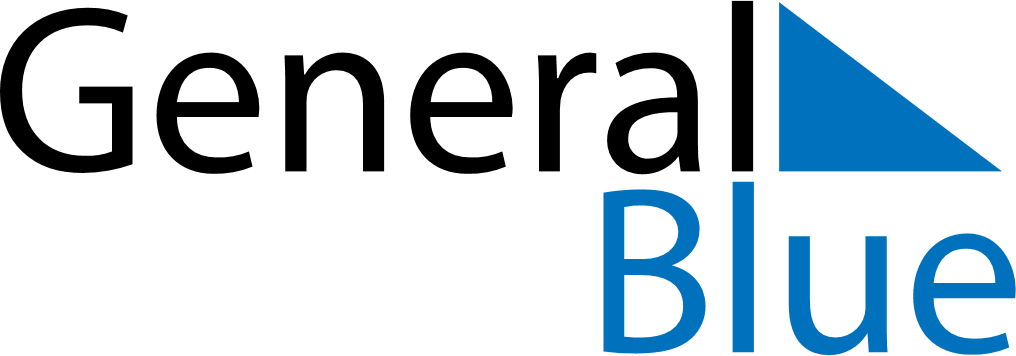 May 2020May 2020May 2020May 2020El SalvadorEl SalvadorEl SalvadorMondayTuesdayWednesdayThursdayFridaySaturdaySaturdaySunday1223Labour Day456789910Soldier’s DayMother’s Day111213141516161718192021222323242526272829303031